从子宫颈口抽取样本会使封斋妇女的斋戒无效吗？هل أخذ عينة من عنق الرَّحم يفطّر المرأة الصائمة[باللغة الصينية ]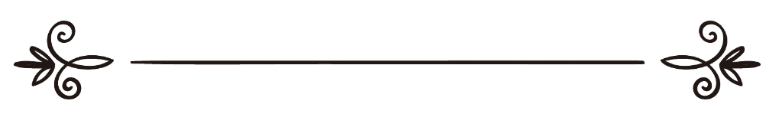 来源：伊斯兰问答网站مصدر : موقع الإسلام سؤال وجواب编审: 伊斯兰之家中文小组مراجعة: فريق اللغة الصينية بموقع دار الإسلام从子宫颈口抽取样本会使封斋妇女的斋戒无效吗？问：封斋的妇女可以进行“擦拭检测”吗？就是护士从子宫颈口抽取“擦拭”样本。答：一切赞颂，全归真主。“擦拭检测”以及从子宫颈口抽取“擦拭”样本对封斋的妇女来说，如果由此导致射精，则会使她的斋戒无效，因为其中含有性欲；如果只是单纯的从子宫颈口抽取“擦拭”样本而没有任何欲望，则不会坏斋，但是最好推迟到晚上进行检测。谢赫阿卜杜•克里姆•哈兑尔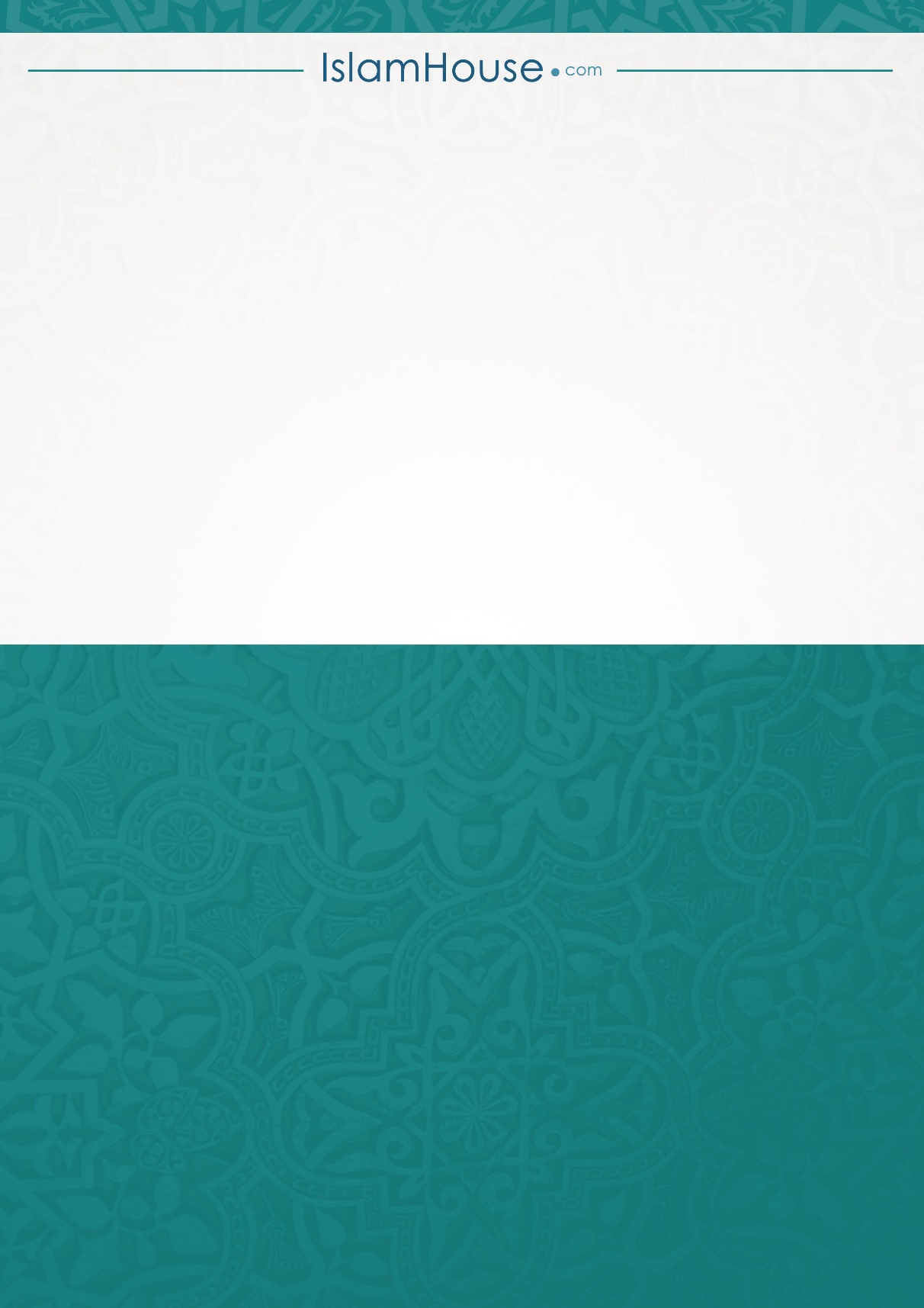 